ALUNO=_________________________________________________________________1-Escolha um par de tênis, circule-o e depois observe o seu preço.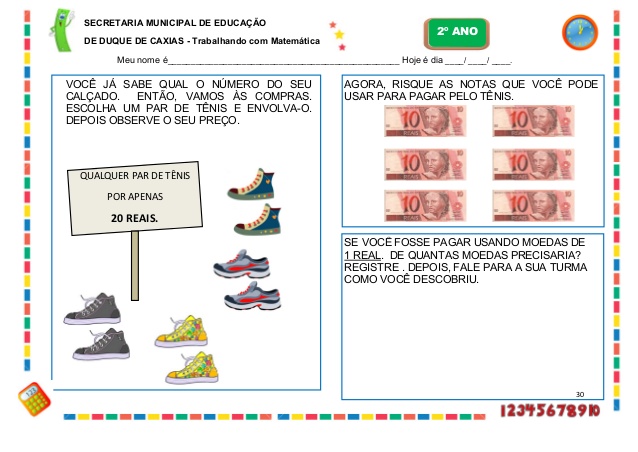 Agora, circule as notas que você pode usar para pagar pelo tênis.Se você fosse pagar usando moedas de 1 Real, de quantas moedas precisaria? Faça o desenho das moedas.2-RESPONDA AS QUESTÕES ABAIXO: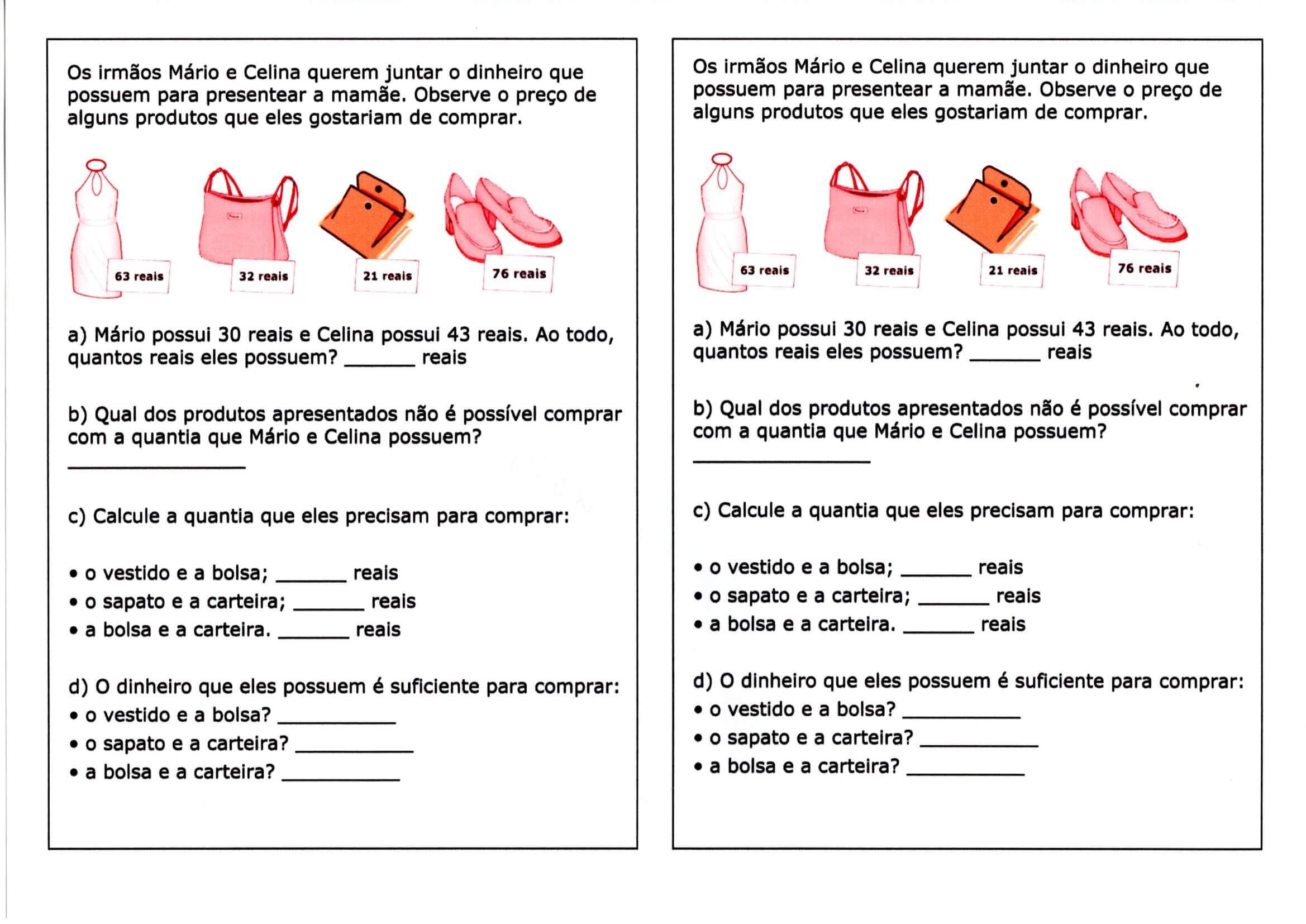 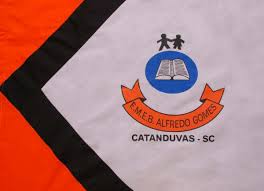 ESCOLA MUNICIPAL DE EDUCAÇÃO BÁSICA ALFREDO GOMES.DIRETORA: IVÂNIA NORA.ASSESSORA PEDAGÓGICA: SIMONE ANDRÉA CARL.ASSESSORA TÉCNICA ADM.: TANIA N. DE ÁVILA.PROFESSORA: ELIANE KARVASKICATANDUVAS, 23 A 27 DE NOVEMBRO – SCANO 2020  - TURMA 3º ANO